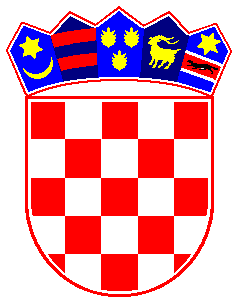 REPUBLIKA HRVATSKADUBROVAČKO-NERETVANSKA ŽUPANIJA OPĆINA TRPANJJEDINSTVENI UPRAVNI ODJELKOMUNALNO REDARSTVOTrpanj, 07. veljače 2019.O B A V I J E S Tvlasnicima-korisnicima  zapuštenih vrtova, dvorišta i  zemljišta uz javnoprometne površinePozivamo sve vlasnike-korisnike vrtova, dvorišta i zemljišta koje se nalazi uz javnoprometne površine da pristupe uređenju istih ODMAH, a najkasnije do konca ožujka 2019.godine.Odlukom o kumunalnom redu Općine Trpanj, određeo je da su  vlasnici-korisnici dvorišta, vrtova i neizgrađenog građevinskog zemljišta koje se nalazi uz javnoprometne površine, OBVEZNI održavati svoja dvorišta urednim i čistim, uklanjanjati šikaru, smeće, građevinski i drugi otpad, kositi travu, rezati suhe grane drveća, dakle držati ih urednim i čistim kako nebi nagrđivali javnoprometne površine i okoliš.Ukoliko pak vlasnik ili korisnik ne postupi po ovoj obavijesti, komunalni redar ovlašten je narediti vlasniku, odnosno korisniku vrta, dvorišta ili zemljišta uz javnoprometnu površinu da ukolni uočene nedostatke te da ih dovede u stanje kojim neće narušavati estetski izgled okolnih površina te same javne površine.Ukoliko se ne postupi po ovoj obavijesti do konca ožujka 2019. godine, a potom i po nalogu komunalnog redara, nedostaci će biti otklonjeni angažmanom treće osobe o trošku vlasnika-korisnika nekretnine. U slučaju da vlasnik-korisnik ne platite troškove otklanjanja naprijed navedenih nedostataka isti će se naplatiti ovrhom, sukladno pozitivnim zakonskim propisima.Poštovani sumještani, učinimo svoj životni prostor ljepšim i ugodnijim za život kako nama samima tako i našim gostima!							KOMUNALNO REDARSTVO